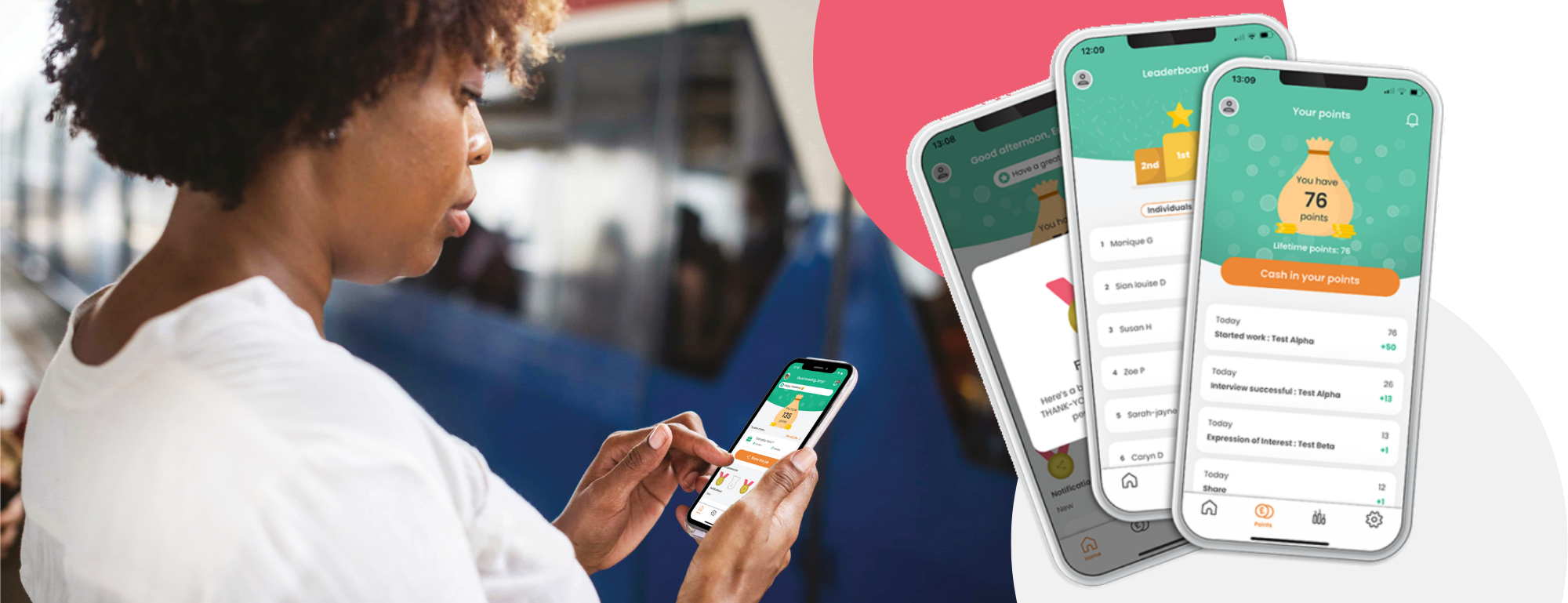 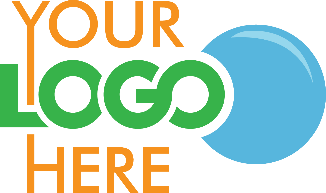 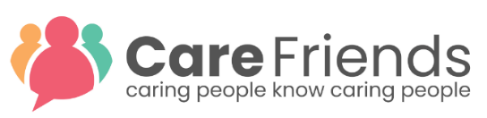 To our Care Friends Champions,Caring People know Caring PeopleFirstly, thank you for being one of our Care Friends Champions! Being a Champion is a key part of our employee referral program and with your help we can really turbocharge referrals and ensure we find more great people like you!Employee referrals are proven to be the best way to source quality staff with higher retention rates. Our own staff have vast networks of potential employees, and we want to tap into these. We introduced Care Friends on [DATE] and so far we have received XX referrals and hired XX of these referred candidates. This is amazing news as the time to hire for a referral is shorter than for candidates from other sources. In addition, referred employees, on average, have a longer tenure! Plus, we would rather reward our own staff for candidates, than online job boards or agencies. Although we have received some excellent quantity and quality referrals, not all our employees have the app downloaded on their phone. To increase our reach into these passive job seekers from our employees’ network, we are relaunching Care Friends on [DATE]. On this day, we will organise a morning tea and all employees will receive a text invite on their phone to download the app. Please note that we need your help and have more detail further down this email. Please do read this. How will we reward referrals?Just for downloading the app, we reward staff with XX points. Care Friends uses micro-rewards to promote quality referrals, so for each step in the recruitment process a referral successfully completes, the referrer gets more points. Once an employee reaches XX points, they can choose to cash in these points and the value of the points will be added to their next pay (minus any applicable taxes or deductions). Who manages referrals?Employee referrals are managed by our central Talent Team. Nothing will change for you in the recruitment process. As always, we will need your support by being available to interview candidates and provide feedback after the job interview as soon as possible. In this candidate scarce market, time is of the essence.Employee referrals are managed by a dedicated person at each of our locations. Care Friends comes with its own referral platform, connected to the employee app, that makes managing jobs and referrals a breeze.As we have integrated the Care Friends app with our ATS [ATS NAME], referrals will pop in there as per the normal recruitment process. We just want to reinforce the importance of timely updates to the candidates’ recruitment status, as these updates are now directly linked to the allocation of points to the referring employee via the app. Extra rewards!We also use Care Friends to give out rewards that are not referral-related. We call them Bonus Points. For example, our employee-of-the-month reward will now be paid out via Care Friends. As a Care Friends Champion, we have added in some additional rewards to recognise your efforts and support. Every Champion will get XX points (which equals $XX) just for being a Champion. However, you can get more $$ for reaching certain milestones. You can increase the number of colleagues at your site who download the app by:Helping download the app during and after the launchTalking to your colleagues about Care FriendsAnswering questions colleagues might haveWork with your manager to celebrate referral success (for example, recognising the first new starter who came in via referral or by running an internal referral competition). How to download the app?On relaunch day, all eligible employees will receive a text message on their personal mobile with a link to the app. Alternatively they can download the app from their app store or scan a QR code that we provide them with. We recommend you download the app as well. Who is eligible?All permanent, part-time, casual staff are eligible to refer as long as they are not directly involved in the recruitment process for the jobSome rulesNo internal referralsThe referral must be qualified and eligible for the roleIf a candidate is ineligible, awarded points may be deductedThe referral must live within a reasonable commutable distance to the jobMust not have applied for a role with us in the past 6 monthsYou can choose to cash-in your points once you reach XX pointsYou can view all rules from within the app.Champions TrainingOn [DATE] and [DATE] we will run a 30-minute Care Friends Champions information sessions with more info. Please choose one of these sessions to attend and mark it in your calendar. Soon you will receive an invite for a quick e-learning module on being a Care Friends Champion and how to use the Care Friends app. Please ensure that you complete this module before launch day. Thank you in advance for making a success of this important new resource!ActionPointsDownload and register for the appXXShare a job1Your referral appliesXXYour referral has a successful interviewXXYour referral completes their first day on the jobXXBONUS if your referral is NEW to the care sectorXXYour referral reaches XX months of employmentXXActionPointsBeing a Care Friends Champion and attending the info session/completing the e-learning modulexxWhen 20% of employees at your site have registered for the appxxWhen 40% of employees at your site have registered for the appxxWhen 60% of employees at your site have registered for the appxxWhen 90% of employees at your site have registered for the appxx